I contratti di lavoro                            STATO: FINLANDIA 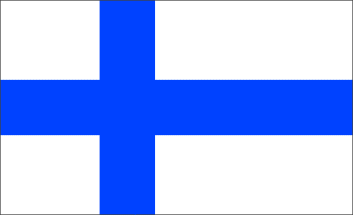 Stato: Finlandia 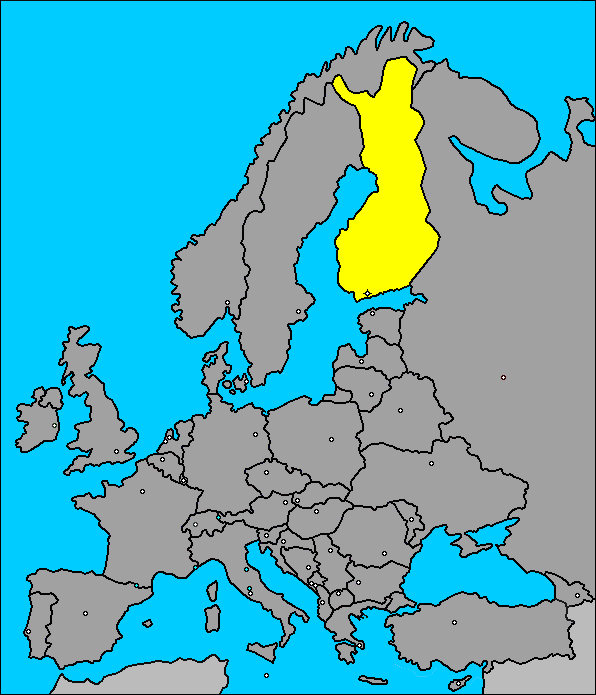 Stato: Finlandia  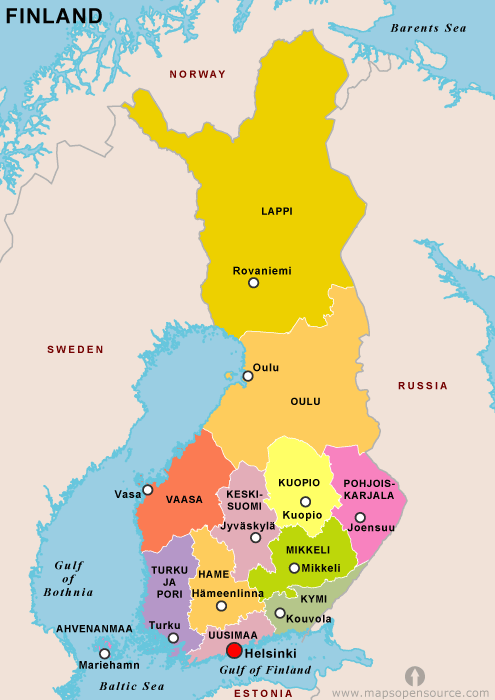 Stato: Finlandia SOMMARIO    Scheda 1                                                                         Scheda 2     Scheda 3                                                                          Scheda 4     Scheda 5                     Stato: Finlandia Scheda 1 ORGANIZZAZIONI PUBBLICHE, SINDACALI, DATORIALI E ORDINI PROFESSIONALIOrganizzazioni pubblicheStato: Finlandia Organizzazioni sindacali dei lavoratoriStato: Finlandia Organizzazioni datori di lavoro Stato: Finlandia Liberi professionistiSOMMARIOStato: Finlandia Scheda 2 LE DIVERSE TIPOLOGIE DI CONTRATTOContratti di lavoro subordinato Il prestatore di lavoro subordinato è colui che si obbliga mediante retribuzione a collaborare nell’impresa, prestando il proprio lavoro, intellettuale o manuale, alle dipendenze e sotto la direzione dell’imprenditore.Stato: Finlandia Lavoro autonomo*Il lavoratore autonomo si impegna a realizzare un’opera concreta e il committente s’impegna, dal canto suo, a corrispondere un compenso.  Il lavoratore autonomo:persoana fizică dispune de libertatea de alegere a locului şi a modului de desfăşurare a activităţii, precum şi a programului de lucru; ha la libertà di scelta di dove e come svolgere il lavoro;3.2.  persoana fizică dispune de libertatea de a desfăşura activitatea pentru mai mulţi clienţi;ha la libertà di lavorare con più clienti;3.3. riscurile inerente activităţii sunt asumate de către persoana fizică ce desfăşoară activitatea; si assume i rischi del lavoro svolto.3.4. activitatea se realizează prin utilizarea patrimoniului persoanei fizice care o desfăşoară;*Informazioni più dettagliate si trovano nella scheda n° 3 “Investire in Finlandia” Stato: Finlandia Tipologie di contratto specialiStato: Finlandia Tirocinio formativo o di orientamento (stage)SOMMARIOStato: Finlandia Scheda 3 APRIRE UNA SOCIETÀ IN FINLANDIA In Finlandia non esistono i notai e la burocrazia è molto semplificata. Per aprire una società in Finlandia bisogna:compilare un apposito modulo dove vengono inseriti tutti i dati dei soci, la ripartizione delle quote, il capitale sociale (il minimo in Finlandia è di 2500 €), la sede della società e ovviamente l’oggetto. In Finlandia non ci possono essere aziende con lo stesso nome, quindi sul modulo si inseriscono due alternative;versare la quota del capitale, si va in banca, la quale vi rilascerà la contabile. Con la stessa il commercialista può autenticare l’avvenuto versamento;Aandare all’ufficio delle entrate dove dopo pochi minuti vi viene rilasciata la partita iva.Principali tipi di società in FinlandiaSocietà per azioni – osakeyhtiö OyjSocietà a responsabilità limitata – osakeyhtiö OyRequisiti per una società per azioniIl capitale sociale minimo per una società per azioni è di € 80.000Sono previsti un minimo di tre consiglieri di amministrazione, più un direttore generaleVi è un obbligo di legge per i bilanci certificatiImposta forfettaria sulle società del 26%Requisiti per una società a responsabilità limitataAlmeno un amministratore di società e un vice.Vi è un obbligo di legge per i bilanci certificati solo se la società ha un fatturato di oltre € 200.000, un bilancio totale di oltre € 100.000 e 3 o più dipendenti.È consigliabile un ufficio locale, cliccare qui per i dettagli.Imposta forfettaria sulle società del 26%.SOMMARIO Stato: Finlandia Scheda 4 I SISTEMI CONTRIBUTIVO E FISCALE IN VIGORESOMMARIO Stato: Finlandia Scheda 5Siti di possibile consultazioneSOMMARIONomeFunzione SedeContattiMEEMinistero del lavoro e dell’economia È responsabile per l’imprenditorialità finlandese. La sua funzione è tutelare il funzionamento del mercato, del lavoro e i lavoratori. Si interessa di: 1) politica aziendale; 2) politica energetica;3) occupazione e pubblico impiego;4) ambiente di lavoro; 5) integrazione dei migranti;6) sviluppo delle regioni;7) funzionamento del mercato.PO Box 32, FI-00023 Tel. 0295 16001Fax. 09 1606 2160www.tem.fi Ambasciata d’Italia a Helsinki Oltre ai normali servizi consolari si trovano informazioni sugli investimenti esteri, in particolare:1) strumenti utili per le imprese;2) rapporti con l’Italia;3) rischi economici;4) link di riferimento.Ambasciata d'Italia in Helsinki
Itäinen Puistotie 4 A, 00140 HelsinkiTel. +358 (0)9 6811280
Fax: +358 (0)9 6987829
ambasciata.helsinki(at)esteri.itwww.ambhelsinki.esteri.it Kauppakamari Camera di Commercio Si occupa di settori quali: 1) mercato;2) fiscalità e politica economica;3) trasporti e infrastrutture;4) crescita e commercio internazionale;5) valutazioni immobiliari.World Trade Center di Helsinki,
PL 1000, Aleksanterinkatu 17, 00101 Helsinki PO Box 1000, Aleksanterinkatu 17, 00101 Helsinki, FinlandiaTel. 09 4242 6200Fax. 09 650 303E-mail: etunimi.sukunimi@kauppakamari.fi http://kauppakamari.fi Italchamber FinlandCamera di Commercio Italo-finlandese.Vuorikatu 16A, 00100 Helsinki, SuomiTel. +358 40 4810855Email: info(at)italchamber.fi italchamberfinland.org Eures Finlandia EURES (European Employment Services) è una rete di cooperazione dei servizi pubblici per l’impiego dell’Unione Europea e degli stati dell’AELS. Il suo obbiettivo è quello di facilitare la mobilità dei lavoratori all’interno dei Paesi appartenenti all’Unione europea di libero scambio (AELS).Sul sito finlandese EURES vi sono informazioni relative al lavoro di ricerca e il reclutamento dei dipendenti in Finlandia, così come altri dati sul mercato del lavoro croato.CONSULENTI EURESArne LinderborgUusimaa TE-office
Antinkatu 1
FI - 00100 - Helsinki
FinlandiaLingue di contatto: Italiano, Inglese, Finnico, Francese, Tedesco, Italiano, Svedese.Tel. +358 295 040 000 E-mail: eures@te-office.fi   NomeFunzione SedeContattiSAK (Central Organsation of Finnish Trade Unions) Confederazione dei sindacati in Finlandia. Tutela i suoi membri, in particolare i dipendenti:1) del settore pubblico;2) dei trasporti;3) dei servizi privati;4) delle industrie.Si interessa di costruire la fiducia, la cooperazione e la giustizia sulla base di una società consensuale Hakaniemenranta 1 A, 3 ° piano 
00530 Helsinki 00530 HelsinkiE-mail: sak@sak.fi etunimi.sukunimi@sak.fi etunimi.sukunimi@sak.fi www.sak.fi STTK (STTK – Toimihenkilökeskusjärjestö )Confederazione di sindacati in Finlandia. Le funzioni principali della confederazione sono la tutela dei suoi membri e la garanzia per il loro futuro e la qualità della loro vita.Mikonkatu 8 A, 6 ° piano, 00100 HelsinkiTel. (09) 131 521 (centralino) Faksi: (09) 652 367 Fax. (09) 652 367 Sähköposti: sttk@sttk.fi E-mail: sttk@sttk.fiwww.sttk.fi EK(Confederazione delle industrie finlandesi) Rappresenta i suoi membri in materia di politica economica e sociale. L’obiettivo è quello di migliorare il monitoraggio degli interessi comuni della comunità imprenditoriale in Finlandia. Indirizzo di visita: South Beach 10, 00130 Helsinki, Finlandia Postiosoite: PL 30, 00131 HelsinkiIndirizzo postale: PO Box 30, FI-00131 HelsinkiTel. 09 420 20 Sähköposti: ek@ek.fi E-mail: ek@ek.fiek.fi NomeFunzione SedeContattiConfederazione delle industrie finlandesi Elinkeinoelämän (Keskusliitto)1) Stimolare la crescita e il successo per le aziende.2) Garantire la competitività del lavoro finlandese.3) Fornire servizi per i soci.4) Elabora politiche economiche a favore della competitività.Confederazione delle industrie finlandesi Address: Eteläranta 10, 00130 HelsinkiIndirizzo: Eteläranta 10, 00130 Helsinki 
PO Box: PL 30, 00131 Helsinki PO Box: PL 30, 00131 Helsinki Bruxelles172, Avenue de Cortenbergh, B-1000 Bruxelles, BelgiqueTel. +358 (0) 9 420 20Email: ek@ek.fi E-mail: ek@ek.fiTel. +32 (0) 2 735 6335 Email: brussels.office@ek.fi E-mail: brussels.office@ek.fihttp://ek.fi/en Yrittajat Federazione delle imprese Finlandesi Vuole migliorare lo status degli imprenditori, le condizioni imprenditoriali.Indirizzo: Mannerheimintie 76 A, 3 ° piano, 00250 Helsinki)
Postiosoite: PL 999, 00101 Helsinki Indirizzo postale: PO Box 999, FI-00101 HelsinkiTel. 09 229 221E-mail: etunimi.sukunimi@yrittajat.fii www.yrittajat.fi Chi sono?Compiti e funzioniRuolo economico e sociale AvvocatiGli avvocati specializzati in diritto del lavoro si occupano di: 1) assistenza nel reclutamento;2) assistenza per distacco dei lavoratori;3) preparazione dei contratti di lavoro;4) revisione e impostazione delle relazioni contrattuali con i lavoratori autonomi;5) conclusione accordi contrattazione collettiva;6) trattative con i sindacati;Tipologia di contrattoDefinizione Caratteristiche Parti e contenuti del contrattoRequisiti, vincoli ed eventuali agevolazioni Riferimenti normativi Contratto a tempo indeterminatoL’occupazione inizia dalla data concordata nel contratto.Nel contratto di lavoro a tempo indeterminato non viene indicata una data di cessazione del lavoro.Il contratto deve contenere: 1) il domicilio del lavoratore e del datore di lavoro;2) la data d’inizio del lavoro;3) il posto di lavoro;4) il tipo di lavoro da svolgere;5) lo stipendio.1) Il rapporto di lavoro a tempo pieno consiste in una giornata lavorativa di 8 ore e 40 settimanali.Codice del lavoro art 43 (Työsopimuslaki)Contratto a tempo determinatoL'occupazione dura a tempo indeterminato, a meno che non venga concordata in modo esplicito la sua durata.Il contratto a tempo determinato può essere stipulato per: 1) un lavoro a progetto;2) un lavoro di natura stagionale;3) svolgere prestazioni di breve periodo;Il contratto deve contenere: 1) il domicilio del lavoratore e del datore di lavoro;2) la data d’inizio del lavoro;3) la durata del contratto;4) il posto di lavoro;5) il tipo di lavoro da svolgere;6) lo stipendio.1) L’uso ripetuto dei contratti a tempo determinato senza un motivo legittimo è vietato.1) Le condizioni generali sui contratti si trovano nel Codice del Lavoro (Työsopimuslaki)Contratto a tempo parziale Ci si riferisce ad un certo numero di tipi di occupazione in cui una persona lavora meno di 30 ore alla settimana: per es. giorni parziali, fine settimana, sera o lavoro occasionale.1) I vantaggi di un dipendente a tempo parziale non devono essere inferiori rispetto a quelli previsti per i dipendenti a tempo pieno.1) Le condizioni generali sui contratti si trovano nel Codice del Lavoro (Työsopimuslaki)Somministrazione di lavoro a tempo determinato o indeterminatoLe agenzie per il lavoro interinale fanno da mediatore fra il datore di lavoro e il candidato e sottopongono alle aziende i curricula che ricevono. I salari dei lavoratori sono pagati dalle Agenzia del lavoro.1) I lavoratori temporanei firmano con l’Agenzia un contratto di lavoro.1) I lavoratori temporanei hanno gli stessi diritti dei lavoratori assunti dall’azienda.2) L’Agenzia deve prendersi cura della sicurezza del dipendente.3) L’Agenzia deve informare l’azienda delle caratteristiche e abilità del soggetto.1) Le condizioni generali sui contratti si trovano nel Codice del Lavoro (Työsopimuslaki)TelelavoroSi intende quel tipo di lavoro che può essere svolto al di fuori dei locali dell’azienda e attraverso strumenti telematici.1) Può essere a tempo pieno a parziale.2) Questa forma di contratto è vista come un modo per modernizzare l’organizzazione del lavoro conciliando tempo libero e lavoro.1) Permette di dare maggior autonomia a dipendenti nello svolgimento delle loro funzioni.2) Permette di avere una giornata lavorativa più flessibile.3) Riduce costi e tempo del pendolarismo.1) Le condizioni generali sui contratti si trovano nel Codice del Lavoro (Työsopimuslaki)Tipologia di contrattoDefinizioneCaratteristicheParti e contenuti del contrattoRequisiti, vincoli ed eventuali agevolazioniRiferimenti normativiLavori socialmente utiliNon si tratta di un vero e proprio contratto, ma di un servizio alla comunità.1) Viene svolto da coloro che devono scontare una pena di massimo 8 mesi.1) Si tratta di svolgere un massimo di 200 ore a servizio della comunità.2) Non è prevista alcuna retribuzione.1) Le condizioni generali sui contratti si trovano nel Codice del Lavoro (Työsopimuslaki)Tipologia di contrattoDefinizione CaratteristicheParti e contenuti del contratto Requisiti, vincoli ed eventuali agevolazioniRiferimenti normativiApprendistato/OppisopimuskoulutusÈ una sorta di contratto di apprendistato regolarmente pagato secondo il salario previsto nel settore in cui viene svolto, che permette di combinare il lavoro e gli studi teorici.1) Esistono poi dei tirocini previsti nei corsi universitari e sono obbligatori nelle scienze sociali, nella formazione, nella sanità e nei Politecnici, durano dai 2-3 fino ad un massimo di 6 mesi e sono pagati dai 500 ai 1000 euro al mese con una borsa di studio per i primi due mesi e dal datore di lavoro per i successivi mesi della durata del tirocinio.2) Essendo parte integrante di un sistema di formazione sempre aggiornato, il tirocinio rappresenta una delle leve più utilizzate come politica attiva del lavoro.1) L’oppisopimus ha una durata di almeno 4 mesi.2) L’Oppisopimuskoulutus è aperto ai giovani che abbiano compiuto i 15 anni, ma anche agli adulti che hanno già avuto esperienze nel mondo del lavoro e vogliono riqualificarsi. 1) Legge 630/1998 e il Decreto 811/199841 hanno reso obbligatorio il tirocinio promosso all’interno del sistema di formazione professionale, propedeutico all’acquisizione delle rispettive qualifiche. Tali norme regolano anche la formazione in apprendistato.2) DL 352/2003 che disciplina i tirocini obbligatori promossi dai Politecnici42 finlandesi ne stabilisce la diversa durata secondo i rispettivi curricula. Gli studenti universitari in tirocinio, se pagati dall’azienda ospitante sottostanno alle leggi che regolano i contratti di lavoro.3) Legge 1295/2002 sul Servizio pubblico dell’Impiego43 regola anche l’applicazione.Sistema contributivoSistema contributivoStruttura organizzativaPrincipi generaliLa richiesta deve essere inviata all’ente pensionistico preposto. Il Centro finlandese delle pensioni (Eläketurvakeskus, ETK) è l'organo centrale per quanto riguarda il regime basato sul reddito. Il settore pubblico si avvale di enti pensionistici propri, Keva. Le pensioni nazionali e le pensioni garantite sono gestite dall'Istituto per le assicurazioni sociali (Kansaneläkelaitos, Kela). Le domande per ottenere le prestazioni devono essere presentate all’ufficio locale dell’Istituzione per le assicurazioni sociali o alla cassa professionale.Le domande per ottenere le prestazioni devono essere presentate all’ufficio locale dell’Istituzione per le assicurazioni sociali o alla cassa professionale.L’assicurazione obbligatoria contro gli infortuni è gestita da compagnie di assicurazione private. Una compagnia di assicurazione non può rifiutarsi di stipulare e di mantenere un’assicurazione prevista dalla legge. L’assicurazione contro gli infortuni dei coltivatori diretti è di competenza dell’Istituto per le assicurazioni sociali dei coltivatori diretti. Ai funzionari pubblici e al personale a contratto le indennità in caso di infortunio vengono versate dall’Erario.L'indennità viene corrisposta dalla cassa di assicurazione contro la disoccupazione. L'indennità di base e il sostegno del mercato del lavoro sono erogati dall'Istituto per le assicurazioni sociali (Kansaneläkelaitos, Kela).PENSIONIIn Finlandia esistono 2 regimi pensionistici:regime obbligatorio della pensione previdenziale;regime della pensione nazionale (garantisce pensioni minime in base alla residenza).Il regime delle pensioni previdenziali prevede che l’età pensionabile sia compresa tra i 63 e i 68 anni.Chi risiede in Finlandia o in un altro Stato membro e ha 65 anni compiuti ha diritto alla pensione di vecchiaia del regime generale, nonché alla pensione garantita.Se una persona non ha risieduto in Finalndia per tre anni, verranno tenuti in considerazione i periodi di residenza in altri stati membri UE, Islanda, Liechtenstein, Norvegia e Svizzera. Tuttavia, un anno di residenza in Finalandia è sempre obbligatorio. La pensione nazionale di vecchiaia è erogata solo se l’interessato non percepisce altra pensione o se l’importo di quest’ultima è insufficiente.La pensione può includere un’integrazione per figlio a carico. Inoltre, per la pensione di vecchiaia sono previste altre integrazioni speciali: l'assegno di assistenza (Eläkettä saavan hoitotuki), una prestazione concessa ai pensionati in tre diversi importi, a seconda della necessità di assistenza oppure per compensare i costi derivanti dall'assistenza domiciliare o altre spese straordinarie dovute a infortunio o malattia; l'assegno di alloggio (Eläkkeensaajan asumistuki), che può essere erogato ai pensionati residenti in Finlandia. Il suo importo risulta proporzionale al reddito percepito dai pensionati e ai costi di alloggio da essi sostenuti, nonché da alcuni altri fattori. MALATTIATutti i residenti di età compresa tra 16 e 67 anni e tutti i cittadini non residenti che lavorano in Finlandia come lavoratori autonomi o subordinati per almeno quattro mesi beneficiano della copertura sanitaria.Se il rapporto di lavoro è durato almeno un mese, il datore di lavoro paga lo stipendio pieno per i primi nove giorni. Qualora la durata di questo rapporto sia inferiore a un mese viene erogato un importo pari al 50% dello stipendio.L'indennità di malattia speciale spetta ai genitori che si occupano della cura e della riabilitazione di un figlio di età inferiore ai 16 anni, ricoverato in ospedale.MATERNITÀNe hanno diritto tutti i residenti. Inoltre, coloro che non risiedono in Finlandia pur lavorandovi da almeno quattro mesi come lavoratori autonomi o subordinati godono immediatamente della copertura assicurativa.Sia la madre che il padre devono risiedere in Finlandia da almeno 180 giorni immediatamente precedenti la data presunta del parto.La madre percepisce l’assegno di maternità per i primi 105 giorni. Il diritto a tale prestazione inizia 50-30 giorni lavorativi prima della data presunta del parto. L’assegno di congedo parentale è corrisposto per i successivi 158 giorni lavorativi alla madre o al padre, se quest’ultimo sceglie di restare a casa a occuparsi del figlio.La gestante ha diritto a un’indennità di maternità speciale per l’intera durata della gravidanza se sostanze chimiche, radiazioni o malattie infettive connesse al lavoro da essa svolto o all’ambiente di lavoro da essa frequentato rischiano di pregiudicare lo sviluppo del feto o di compromettere la gestazione. Questa disposizione è applicabile solo se non è possibile assegnare un altro incarico alla futura madre. I genitori il cui figlio minore di 16 anni riceve cure o segue un programma di rieducazione in ospedale o, in certi casi, a domicilio possono ottenere un assegno speciale di assistenza, che viene di norma versato per un massimo di 60 giorni lavorativi per figlio e per anno di calendario e il cui importo è uguale a quello dell’indennità giornaliera.INFORTUNIOAi fini dell’assicurazione contro gli infortuni sul lavoro, l’assicurato ha diritto a un indennizzo in caso di danno economico causato da un infortunio sul lavoro o da una malattia professionale.Ai sensi della legge sull’assicurazione contro gli infortuni, il diritto alle indennità si basa sull’esistenza di un rapporto di lavoro nel comparto pubblico o privato.L’assicurazione obbligatoria contro gli infortuni risarcisce le cure mediche di base e il mancato guadagno. In caso di inabilità temporanea al lavoro, sono corrisposte delle indennità giornaliere per un periodo massimo di un anno. Per le prime quattro settimane successive all’infortunio la prestazione è pari all’indennità di malattia; in seguito, l’indennità giornaliera è pari a 1/360 della retribuzione annua del lavoratore che ha subito l’infortunio. La retribuzione annua è determinata, di norma, secondo il livello di reddito alla data dell’infortunio. Se l’infortunio provoca un’incapacità al lavoro per oltre un anno, il lavoratore percepisce una pensione per infortunio sul lavoro. In caso di invalidità totale, tale pensione è pari all’85% della retribuzione annua fino all’età di 65 anni; in seguito, il lavoratore percepisce una pensione pari al 70% della sua retribuzione annua.DISOCCUPAZIONEPer avere diritto a qualsiasi tipo di indennità di disoccupazione è necessario essere: essere disoccupato per cause indipendenti dalla propria volontà; disoccupato; abile al lavoro; iscritto come persona in cerca di lavoro; disponibile a svolgere i lavori offerti dal servizio per l'impiego; e residente in Finlandia. L’indennità di base è corrisposta ai disoccupati in cerca di occupazione di età compresa tra i 17 e i 64 anni che totalizzino almeno 34 settimane di attività lavorativa nei 28 mesi precedenti la disoccupazione. Ne hanno diritto anche i lavoratori autonomi, a condizione che abbiano svolto un’attività non subordinata per un totale di 18 mesi nei 48 immediatamente precedenti la disoccupazione e purché tale attività sia stata economicamente rilevante. Sistema fiscaleSistema fiscaleRegime fiscale Eventuali regimi contributivi, speciali o agevolazioniIl gettito fiscale viene utilizzato per mantenere la società del benessere finlandese. Veroilla kustannetaan terveydenhuoltoa, koulutusta ja muita kansalaisten tarvitsemia palveluja sekä rahoitetaan tulonsiirrot.Il sistema fiscale finanzia l'assistenza sanitaria, l’istruzione e altri servizi necessari per i cittadini.Ogni persona che lavora paga un’imposta sul reddito sia nel comune di residenza sia allo Stato. Per quanto riguarda l’imposta comunale essa varia dal 16 al 22,50% a discrezione del comune.Kunnalle veroa menee kunkin kunnan määrittämän tuloveroprosentin mukaisesti.In Finlandia il sistema fiscale è proporzionale al reddito. Valtion verotuksessa noudatetaan progressiota: suurituloiset maksavat tuloistaan veroja suhteellisesti enemmän kuin pienituloiset. L’imposta sul reddito delle società è il 20%.L’IVA è il 24%.Vi è un’aliquota ridotta per quanto riguarda l’IVA. Alimenti 14%Medicinali, servizi culturali 10%Nome del sitoContenutoLinguawww.tem.fiMinistero del lavoro e dell’economia. Si trovano informazioni:1) sul Ministero (organizzazione, regolamenti, cooperazione internazionale, comunicati stampa);2) sul lavoro (occupazione, qualità della vita lavorativa, integrazione immigrazione;3) sulle aziende (sviluppo delle imprese, finanziamento, sviluppo dell’industria marittima, turismo); 4) sui consumatori e sul mercato (commercio, affari dei consumatori, appalti pubblici, barriere commerciali);5) sulle innovazioni (poli di innovazione, industrie creative);6) sullo sviluppo regionale (politica regionale).Inglese, Finlandese.www.sak.fiConfederazione di sindacati. Si trovano informazioni:1) sul mondo del lavoro (occupazione, richiesta di aiuto);2) sulle scuole (informazioni di base della vita lavorativa);3) per gli stranieri.Inglese, Finlandese.www.sttk.fiConfederazione di sindacati. Si trovano informazioni:1) sul lavoro (retribuzione, crescita e benessere, lavorare onestamente, pensioni) 2) sulla produttività economica;3) sulla sicurezza sul lavoro.Inglese, Finlandese, Svedese.www.yrittajat.fiFederazione delle imprese finlandesi. Si trovano informazioni:1) sui servizi per le imprese; 2) sulla tassazione;3) sulla salute e sicurezza sul lavoro;4) sulle start-up.Inglese, Finlandese, Russo.www.ambhelsinki.esteri.itAmbasciata d’Italia a Helsinki. Si trovano informazioni: 1) sul sistema economica finlandese;2) sui servizi per le imprese; 3) sulle opportunità commerciali e di investimento. Italiano, Finlandese.italchamberfinland.org/Camera di Commercio Italo-finlandese. Si trovano informazioni:1) sulle organizzazioni delle missioni imprenditoriali;2) su fiere e manifestazioni;3) sulle visure camerali, bilanci delle aziende;4) sulle opportunità di business.Italiano, Finlandese.http://kauppakamari.fiCamera di Commercio finlandese. Si trovano informazioni: 1) sulla fiscalità e politica economica;2) sui trasporti e infrastrutture;3) sul commercio internazionale.www.ec.europa.eu/euresÈ il portale europeo della mobilità professionale (rete europea per l’impiego) offre utili indicazioni per chi è in cerca di un lavoro nei paesi dell’UE e per i datori di lavoro in cerca di candidati.Tutte le lingue 